Chairman: Cllr David McGinityParish Clerk: Joanne Peters, Neutral Farm House, Mill Lane, Butley. IP12 3PATel: 01394 459400, E-Mail: butleyparishclerk@gmail.comNotice is hereby given that the ANNUAL PARISH MEETING will be held virtually on Thursday 29th April 2021 at 7:30pm via ZoomMembers of the public are welcome to attend.  Please contact Jo Peters,Parish Clerk for the meeting linkAGENDAWelcome by The Chairman and to open the meetingTo receive apologies for absence To approve the minutes of the Annual Parish Meeting held on 9th May 2019 3.	To receive reports from:Suffolk County Councillor Andrew Reid East Suffolk District Councillor James Mallinder Councillor David McGinity (Chairman of the Parish Council) Butley Village Hall Management Committee Butley PCC Butley W.I Butley Oyster Inn 4.	Items specific to Butley 5.	Items specific to Capel St Andrew6.	Items specific to Wantisden 7.	Public Forum     Signed: David McGinity, Chairman			                 Dated: 16th April 2021BUTLEY, WANTISDEN & CAPEL ST ANDREW PARISH COUNCIL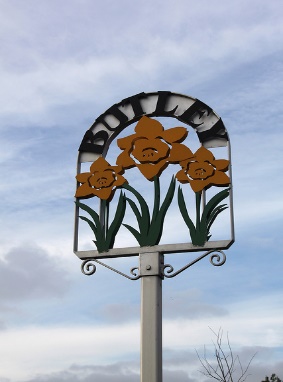 